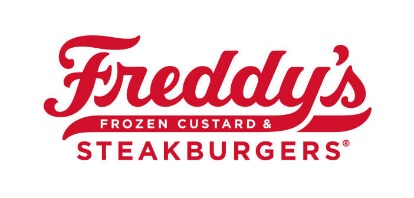 Job Type: Full-Time / 50-55 hours per week (determined by business needs)Required Approval: GM, MUM & DOO Sign-OffPosition Description: The Franchise Training Manager works one-on-one with MITs (Managers in Training) to introduce them to the Freddy’s concept and operations, develop their technical and management skills, and evaluate their performance. The FTM will oversee the training of MITs while maintain the productive operation of their Certified Training Restaurant. They also are responsible for direct oversight of the CTR Trainers and Training Program as it pertains to new team members and FTSS (Fast-Track Shift Supervisor) candidates. The FTM is held accountable first by their General Manager, and second by their Multi-Unit Manager. They are ultimately held accountable by their GM. Required ExperienceRelevant Skills and History:Successful history of Guest Service, Team Building and Development of People as a General Manager at MLY Investments, LLC dba Freddy’s of Iowa.Aptitude toward Servant Leadership. Is “GM-Ready”:Strong track record of People Development, with successful promotions to leadership positions within their team, and has trained MITs to standard.Has demonstrated the ability to Self-Manage, proven sufficiency in the management of their location with minimal oversight. Has taken on responsibilities in addition to their AM duties in order to better the MLY Franchise.Is clearly Organized with a proclivity for systems and structures with a commitment to the Freddy’s Way.Adept in managing the business, with continued, above-standard, top line growth and bottom line profitability.Strong attention to detail and quality standards while managing time and priorities efficiently. Is known to “Sweat the Small Stuff”.Must be performing satisfactorily in current Assistant Manager Role.Must be a prime example of the Freddy’s Culture.Experience Required - Assistant Manager: 1 yearPhysical Requirements:Available a variety of hours to include evenings, nights and weekends.Ability to work 50-55 hours per week as business dictates (5 days scheduled in stores, 1 half-day to maintain administrative duties).Must be able to work a 10- to 12-hour shift while standing or walking to perform essential functions.Must be able to track and report the amount of Open/Lunch, Afternoon and Dinner/Close visits per store. Will be required to lift up to forty pounds during the course of a workday.Must be able to communicate effectively with guests and team members to ensure the safety of individuals and guest needs.Will require bending, stooping, and occasional use of a ladder.Reasonable accommodation will be made to those requiring assistance.Benefits:Opportunities for continued advancement to General Manager and Multi-Unit Manager Roles.Immediate pay increase determined by Director of Operations.50% share of all MIT-related bonuses.Vacation Pay as described in the MLY Manager Handbook.Daily Expectations for Performance:Dialogue with MITs, General Managers & Multi-Unit Managers to discuss the following:MIT DevelopmentHome Store New Team Member DevelopmentFreddy Factor & Food Safety ImplementationOperational Excellence and Success in Store Contests Monitor Operational ExcellenceObserve and Coach on Food Safety, Freddy Factors and the “Small Stuff”Attention Directly to MITs During ShiftsDevelopment of Trainers on Training Team, Work Through Them Organization and Use of SystemsMLY MIT Completion ChecklistFFC MIT Workbook & Manager ManualAdministrativeParticipation in Manager LogConsistent, Timely Use of EmailPromote the Freddy’s CultureUpbeat and High Energy ShiftsGenerate Excitement about Freddy’s, Provide Positive ReinforcementDevelop a Culture of Fun with Accountability and ProfessionalismWeekly Expectations for Performance:Monitor and Report MIT and/or FTSS ProgressTimely Use of MLY MIT Completion ChecklistPrepared for Weekly Status ReportCommunication in Weekly MIT ReportsMonitor Operational StandardsTurnover & RetentionComplete and Thorough Execution of Training Program & Overall Freducation SystemMIT Schedule CreationCompleted prior to MIT or FTSS EnrollmentCompleted in 2-Week IncrementsWorks with GM and Store Scheduler to Create SchedulesOversight of New Team Member Training Programs